Schedule	Project Title:  	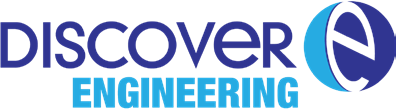 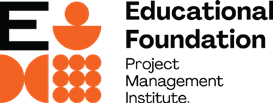 DiscoverE.orgTaskEstimate Work Time